INTYGNn Nnhar genomgått utbildning till Handledare Passion för livetUtbildningens omfattning var 2 heldagar ÅÅÅÅ-MM-DD - ÅÅÅÅ-MM-DD - med innehålletPassion för livets grunderHälsans fyra hörnpelare Teman: Naturligt åldrande, fysisk aktivitet, förebygga fall, 
mat och dryck, social gemenskap samt läkemedelFörbättringskunskapAtt leda livscaféerUtbildningen har genomförts av xxxNamn TitelArbetsplatsOrganisation	________________________    	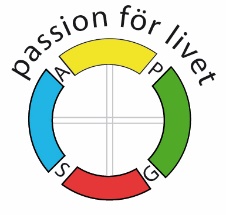 